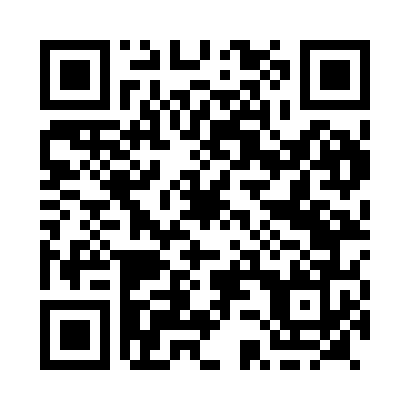 Prayer times for Malanje, AngolaWed 1 May 2024 - Fri 31 May 2024High Latitude Method: NonePrayer Calculation Method: Muslim World LeagueAsar Calculation Method: ShafiPrayer times provided by https://www.salahtimes.comDateDayFajrSunriseDhuhrAsrMaghribIsha1Wed4:475:5911:523:135:456:522Thu4:475:5911:523:135:446:523Fri4:475:5911:513:125:446:524Sat4:475:5911:513:125:446:525Sun4:475:5911:513:125:436:516Mon4:475:5911:513:125:436:517Tue4:475:5911:513:125:436:518Wed4:475:5911:513:125:436:519Thu4:476:0011:513:125:426:5110Fri4:476:0011:513:125:426:5111Sat4:476:0011:513:125:426:5112Sun4:476:0011:513:125:426:5013Mon4:476:0011:513:125:426:5014Tue4:476:0011:513:125:416:5015Wed4:476:0111:513:125:416:5016Thu4:486:0111:513:115:416:5017Fri4:486:0111:513:115:416:5018Sat4:486:0111:513:115:416:5019Sun4:486:0111:513:115:416:5020Mon4:486:0211:513:115:416:5021Tue4:486:0211:513:115:416:5022Wed4:486:0211:513:115:406:5023Thu4:486:0211:513:125:406:5024Fri4:486:0311:523:125:406:5025Sat4:496:0311:523:125:406:5026Sun4:496:0311:523:125:406:5027Mon4:496:0311:523:125:406:5028Tue4:496:0311:523:125:406:5029Wed4:496:0411:523:125:406:5130Thu4:496:0411:523:125:406:5131Fri4:506:0411:523:125:406:51